Assessment and Moderation: Key points There are two major purposes of assessment:To improve students’ learning and teachers’ teaching at perscribed levelsTo award qualifications.There are three types of assessment:Diagnostic assessment – occurs at the beginning of learningFormative assessment – occurs during learningSummative assessment – occurs at the end of a block of study 
There are three major purposes of moderation:Provides a process for teachers to share student assessment of learningTo improve consistency of decisions regarding student learning To sanction (or not) assessment grades, pre-qualificationThere are two types of moderation:Internal – performed by peers within your own environment (school/ kura)External – performed by specialist peers contracted to NZQA
Establishing your Internal Moderation Model: Best Practice Tips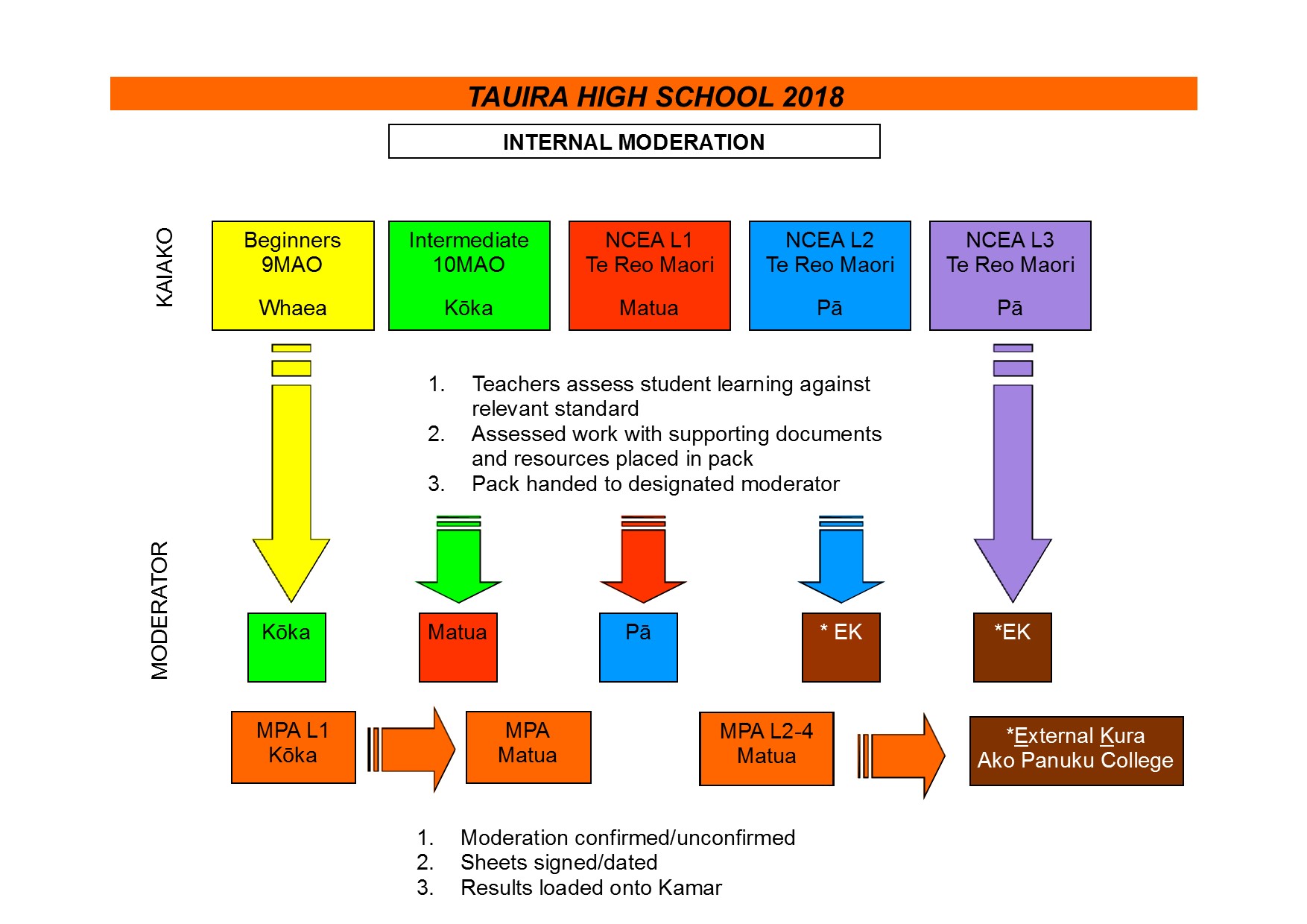 ConsiderationsBegin with the end in mindTick BoxManageableEach stage of the moderation process is clear. Consider a Flow Diagram: See example on reverse sideAccountabilityModel in mind of who will want to see it as stakeholders for end use
ERO, Internal Auditors- Tumuaki, BOT, Faculty HOF, othersQualityModeration should be actioned by a peer who is proficient in delivering within the same curriculum domain, at the level or above.
NOTE: This may require seeking a moderator outside your own kura.
Contact NZQA for reccomendations of a ‘Best Practice’ provider OpenThe student knows:Their learning is in moderation stageModeration has concurred with assessment gradeAdvise student of grade. NEVER before moderationCredits have been loaded for transaction to NZQA